Нормативно-правовые документы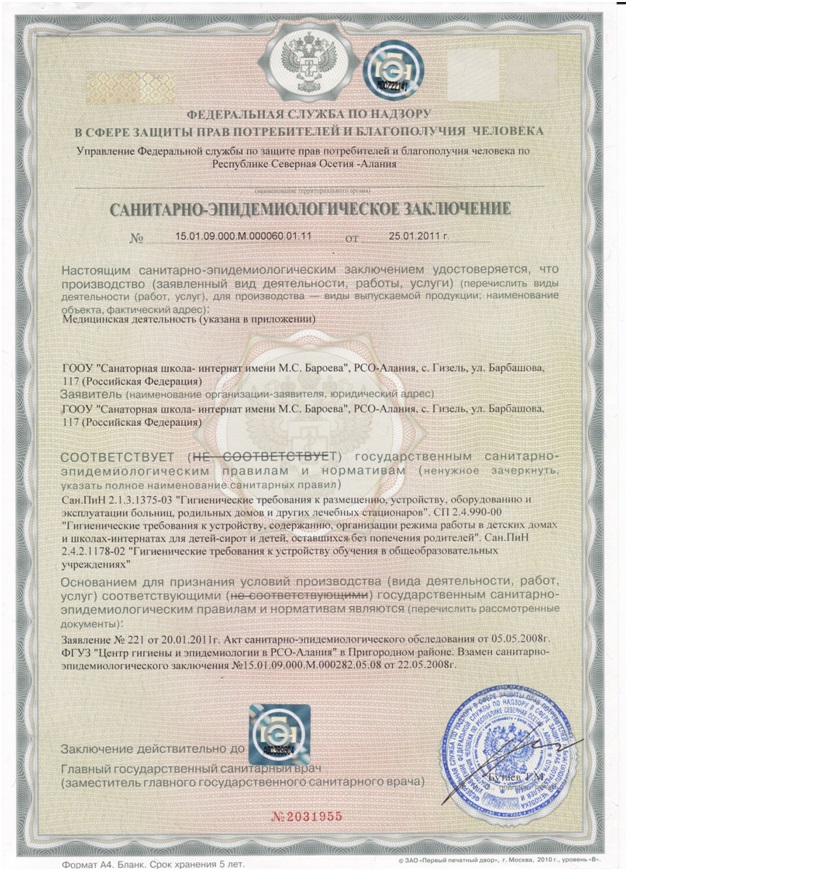 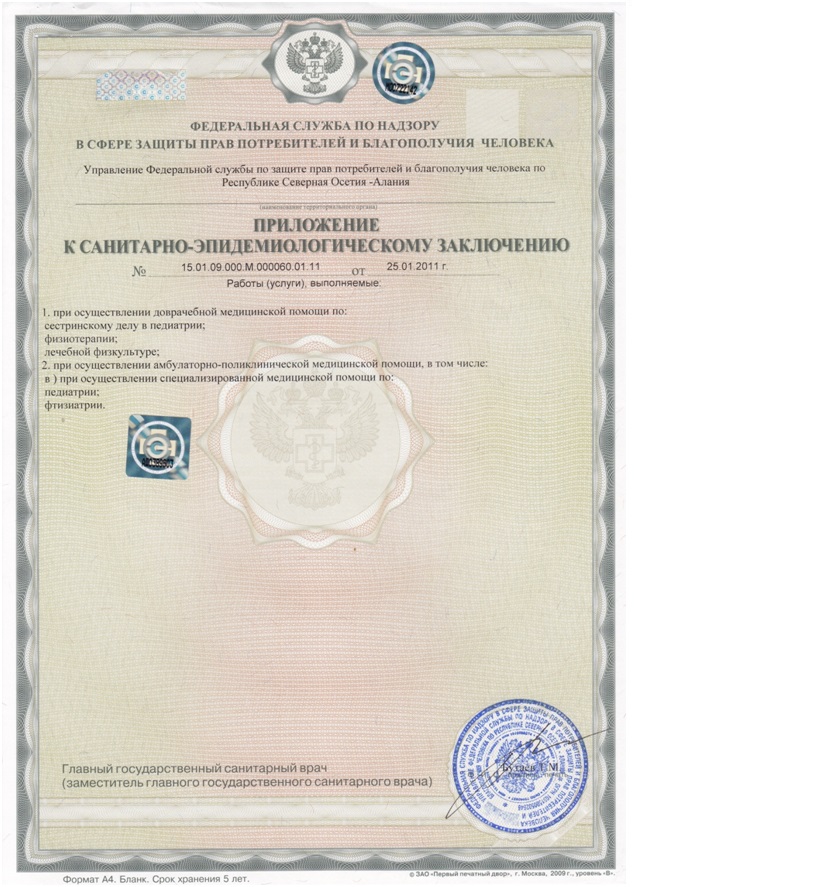 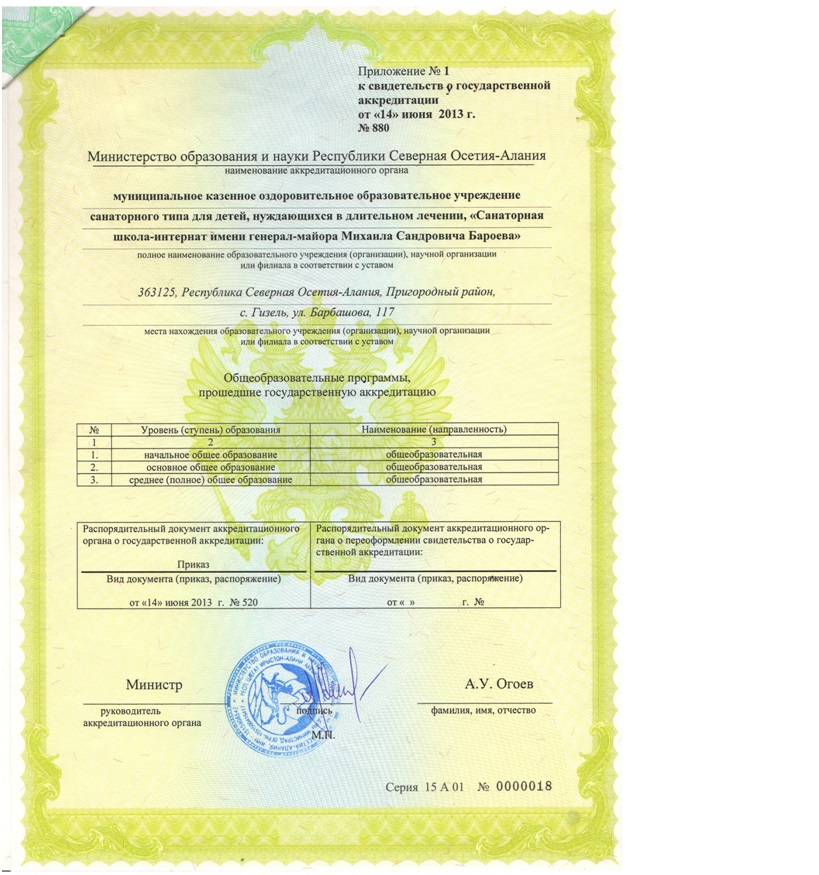 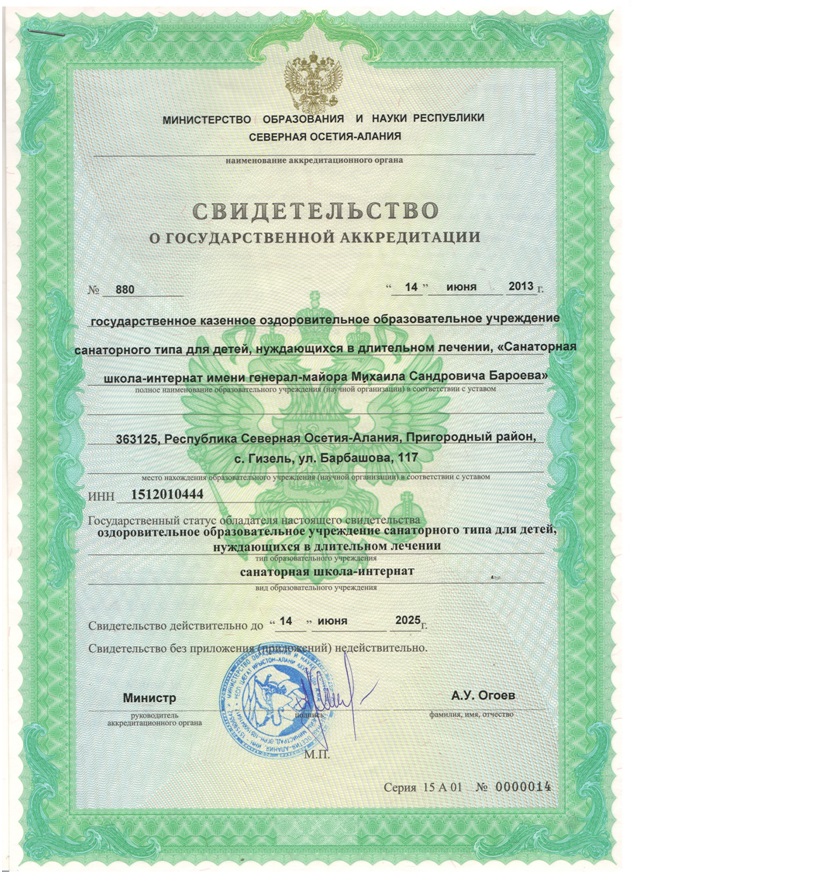 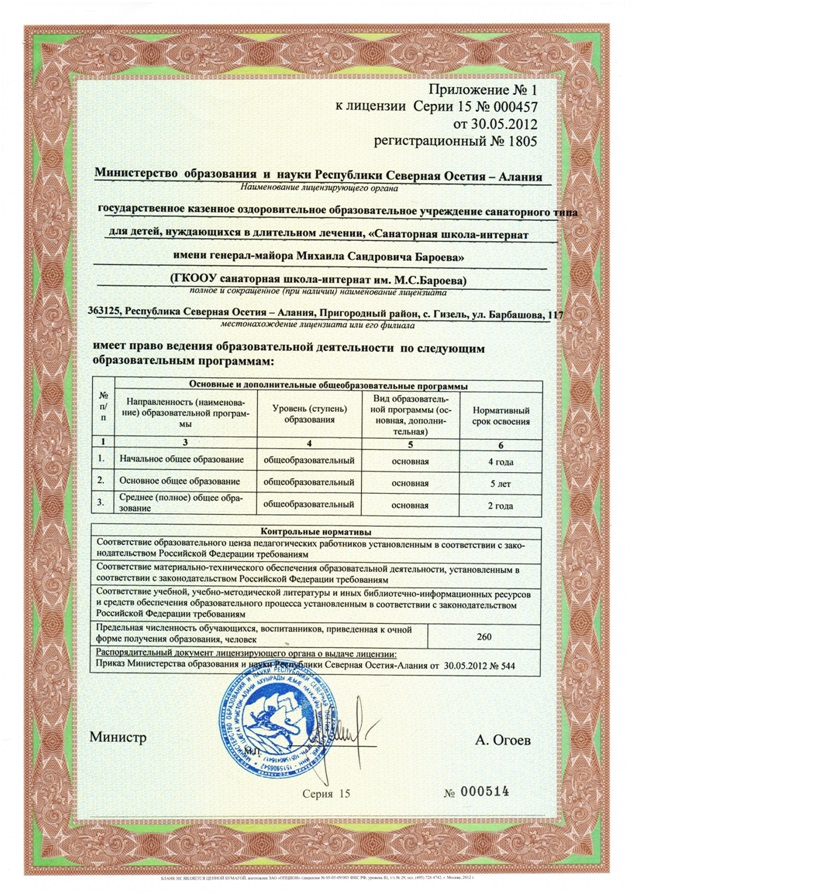 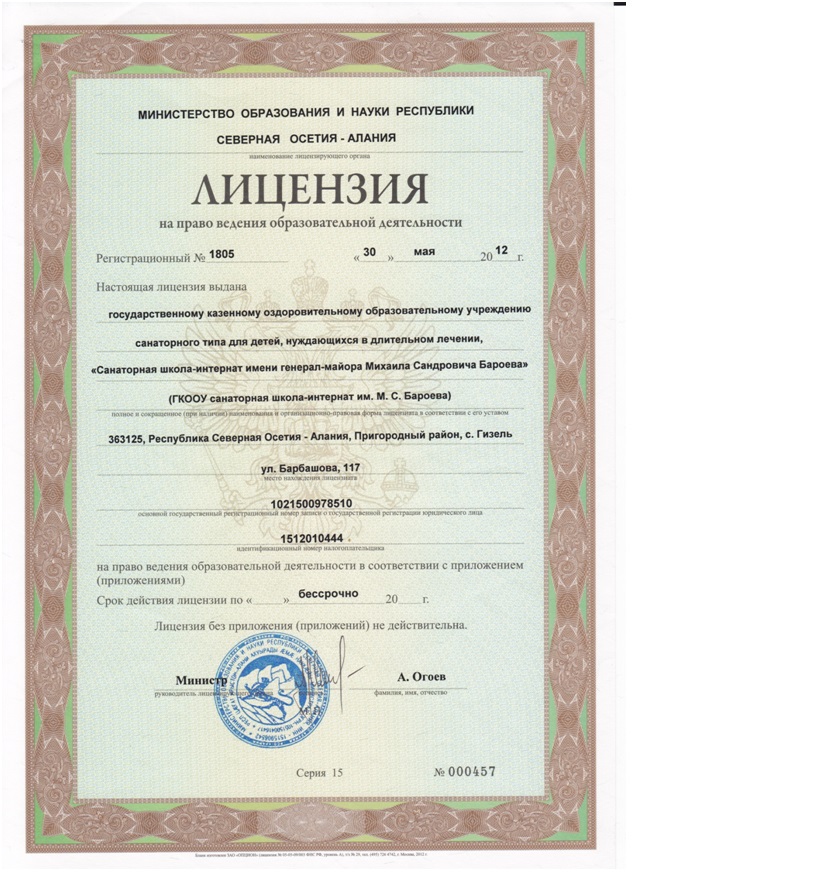 